INTRA/INTERDISTRICT TRANSFER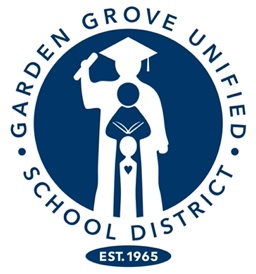 SUPPORTING DOCUMENTATIONExamples of supporting documentation for TransfersSupporting documents that family has moved such as utility bills, lease, mortgage/home purchasing documents, etc.Documentation or letter from Childcare facility; if Childcare is independent persons or a family member residing in requested school district boundaries, have them submit proof of residency.Current Paystub, letter from HR department, or business card displaying parent's name and company's business address.INTRA/INTERDISTRICT TRASLADO DOCUMENTACIÓN DE APOYOEjemplos de documentación de respaldo para transferenciasDocumentos de respaldo de que la familia se ha mudado, como facturas de servicios públicos, arrendamiento, documentos de hipoteca/compra de vivienda, etc.Documentación o carta del centro de cuidado infantil; si el cuidado infantil es para personas independientes o un miembro de la familia que reside en los límites del distrito escolar solicitado, pídales que presenten prueba de residencia.Talón de pago actual, carta del departamento de recursos humanos o tarjeta de presentación que muestre el nombre de los padres y la dirección comercial de la empresa.       GIẤY TỜ NỘP BỔ SUNG CÙNG ĐƠNCHUYỂN TRƯỜNG/CHUYỂN HỌC KHUVí dụ về các giấy tờ nộp bổ sung cùng đơn xin chuyểnGiấy tờ hoặc thư của cơ sở Trông Giữ Trẻ; nếu nơi Giữ Trẻ là những người tự làm hoặc là một thành viên trong gia đình, cư ngụ trong phạm vi của học khu yêu cầu, họ cần nộp bằng chứng về nơi cư ngụ của họCuống phiếu lương mới nhất, thư của phòng Nhân Sự, hoặc danh thiếp có tên của phụ huynh và địa chỉ giao dịch của công tyGiấy tờ bổ sung cho thấy gia đình đã chuyển nhà ví dụ như hóa đơn điện nước, hợp đồng thuê nhà, giấy tờ thế chấp/mua nhà, v.v Change in ResidenceChild CareParent EmploymentCambio de residenciaCuidado infantilEmpleo del padreNơi giữ trẻNơi làm việc của phụ huynhThay đổi nơi ở